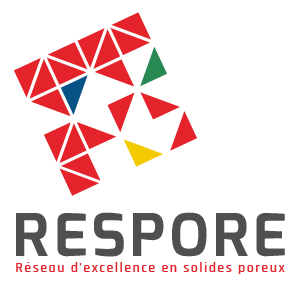 APPEL A PROJETS 2021Offre de stageLa date de clôture du présent appel est fixée au 10 janvier à minuit.Les dossiers doivent être envoyés par voie électronique à dim.respore@ens.psl.eu 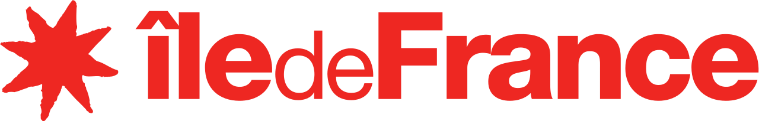 CONDITIONSRespore ouvre un appel à projets pour des stages de master 2 de 4 à 6 mois réalisés avant le 31 octobre 2022. Le financement alloué pourra inclure l’indemnité de stage et un forfait d’accompagnement pouvant aller de 4000 à 6000 euros en fonction de la durée du stage (4 à 6 mois). Les frais de transports ne peuvent pas être couvert par ce fond.Sont éligibles les projets portés par les membres identifiés des équipes ou laboratoires faisant partie de Respore.Les projets seront évalués par le comité de pilotage de Respore.THEMATIQUESLe DIM est orienté autour de trois axes thématiques, correspondant à des challenges scientifiques, technologiques et sociétaux actuels :Les énergies renouvelablesLes sciences environnementales et la sécuritéLa santé, le bien-être, les biotechnologies et l’industrie.A ces axes thématiques, s’ajoutent deux axes transverses :Caractérisation en temps réel et multi-techniquesModélisation à toutes les échellesLes projets financés dans le cadre du DIM devront s’inscrire dans ce cadre.CRITERES DE SELECTIONLes critères d’évaluation seront la qualité du sujet, la qualité de l’encadrement et de l’environnement. Une collaboration entre équipes de Respore sera considérée comme un atout complémentaire.CALENDRIERDépôt des projets : 10 janvier à minuit.Résultats : les résultats seront publiés fin janvier, début février 2022.PORTEUR DE PROJETETABLISSEMENT : LABORATOIRE / EQUIPE (nom, adresse) : DESCRIPTIF (1000 caractères maximum) : EFFECTIF : PORTEUR DE PROJET (nom, fonction, statut, coordonnées)MAITRE(S) DE STAGE, si différent, (nom, fonction, statut, laboratoire, coordonnées) : OFFRE DE STAGEINTITULE : DESCRIPTION DE LA MISSION (1000 caractères maximum) : DESCRIPTIF DU PROFIL RECHERCHE (1000 caractères maximum) : ADEQUATION AVEC LES OBJECTIFS ET AXES THEMATIQUES DE RESPORE :DUREE : DATE PREVISIONNELLE DE DEBUT :LIEU(X) DE REALISATION DU STAGE : ACCES ET TRANSPORTS :CANDIDAT(S)NOM, PRENOM DU STAGIAIRE, SI CONNU (JOINDRE LE CV et notes) : Lieu de résidence à la date du dépôt de projet du stagiaire, si connu : Etablissement ou Université où le stagiaire est inscrit : PARTENAIRES (OPTIONNEL)S’agit-il d’une collaboration au travers de Respore ?FINANCEMENTMONTANT SOLLICITE : - €PLAN DE COFINANCEMENT, si applicable :SIGNATURESSignature du demandeur :Avis du correspondant DIM de l’équipe :VISA / Signature du représentant légal :InstitutionAcquisDemandé% du totalMontant- €- €TotalTotalTotalTotal- €Prénom, Nom Qualité A Le Prénom, Nom Avis et classement* *Si l’équipe présente plusieurs projets dans le cadre de cet AAP, merci d’indiquer la position du présent projet dans le classement interne à l’équipe.*Si l’équipe présente plusieurs projets dans le cadre de cet AAP, merci d’indiquer la position du présent projet dans le classement interne à l’équipe.A Le Prénom, Nom Qualité A Le 